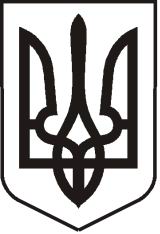 УКРАЇНАЛУГАНСЬКА  ОБЛАСТЬПОПАСНЯНСЬКИЙ  РАЙОН
ПОПАСНЯНСЬКА  МІСЬКА  РАДАШОСТОГО   СКЛИКАННЯСТО ТРЕТЯ СЕСІЯРIШЕННЯ22 березня 2019 року                      м. Попасна 	                                    № 103/10Про затвердження переліку земельних ділянок призначених  для продажу права оренди на земельних торгах уформі аукціону окремими лотами в м. ПопаснаЗ метою забезпечення ефективного використання міського земельного фонду в ринкових умовах та поповнення міського бюджету, відповідно до Земельного кодексу України, п. 34 ч. 1 ст. 26 Закону України «Про місцеве самоврядування в Україні» Попаснянська міська радаВИРІШИЛА:Затвердити перелік земельних ділянок, призначених для реалізації на аукціонах щодо продажу права оренди земельних ділянок для ведення фермерського господарства, згідно з додатком до цього рішення.Контроль за виконанням рішення покласти на  постійну комісію міської ради з питань транспорту, зв’язку та благоустрою, земельних відносин та охорони довкілля.                                Міський голова                                                                                 Ю.І.ОнищенкоДодаток
до рішення Попаснянської міської ради
від 22.03.2019 № 103/10Перелік
земельних ділянок, призначених для продажу 
на земельних торгах (аукціонах) Міський голова                                                                     Ю.І.Онищенко№ п/пАдреса земельної ділянкиОрієнтовна площа земельної ділянки, гаПопереднє цільове призначення земельної ділянки1м. Попасна,                  вул. Промислова50,0000Для ведення фермерського господарства (Код КВЦПЗ 01.02)2м. Попасна,                  вул. Водоп’янова 22,0000Для ведення фермерського господарства (Код КВЦПЗ 01.02)3м. Попасна,                  вул. Чернишевського 66,0000Для ведення фермерського господарства (Код КВЦПЗ 01.02)